АДМИНИСТРАЦИЯ сельского ПОСЕЛЕНИЯ курумоч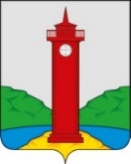 МУНИЦИПАЛЬНОГО РАЙОНА Волжский САМАРСКОЙ ОБЛАСТИПОСТАНОВЛЕНИЕот «09» июля 2021 года № 213О проведении публичных слушаний по проекту Схемы водоснабжения и водоотведения (Актуализация) сельского поселения Курумоч муниципального района Волжский Самарской области на период с 2021 до 2030 года В Федеральным законом от 06.10.2003 года  № 131-ФЗ «Об общих принципах организации местного самоуправления в Российской Федерации», Уставом сельского поселения Курумоч муниципального района Волжский Самарской области, Порядком  организации и проведения публичных слушаний  в сельском поселении Курумоч муниципального района Волжский Самарской области, утвержденным Решением Собрания Представителей Волжского района Самарской области от 25.02.2010 г. № 154, в целях реализации права жителей сельского поселения Курумоч муниципального  района Волжский  на осуществление местного самоуправления посредством участия в публичных слушаниях, обеспечения гарантии предварительного ознакомления населения сельского поселения Курумоч со актуализированной  схемой водоснабжения и водоотведения сельского поселения Курумоч муниципального района Волжский Самарской области на период с 2021 до 2030 года  Администрация сельского поселения Курумоч ПОСТАНОВЛЯЕТ:Провести публичные слушания по проекту семы водоснабжения и водоотведения  (актуализация)  сельского поселения Курумоч муниципального района Волжский Самарской области на период 2021 до 2030 года  (далее по тексту – проект Схемы водоснабжения и водоотведения).Инициатор проведения публичных слушаний по проекту Схемы водоснабжения и водоотведения Глава сельского поселения Курумоч муниципального района Волжский Самарской области.Местом проведения публичных слушаний по проекту Схемы  водоснабжения и водоотведения (местом ведения протокола публичных слушаний) определить кабинет № 14 Актовый зал Администрации сельского поселения Курумоч муниципального района Волжский Самарской области (443545, с. Курумоч, ул. Гаражная, д. 1). Проведение публичных слушаний по проекту Схемы водоснабжения и водоотведения назначить на 14 июля 2021 года в 8.30 часов. Заключение о результатах публичных слушаний по проекту Схемы водоснабжения и водоотведения опубликовать на официальном информационном сайте Администрации сельского поселения Курумоч http://sp-kurumoch.ru и в ежемесячном информационном вестнике «Вести сельского поселения Курумоч» не позднее 10 календарных дней со дня их проведения.Прием замечаний и предложений по проекту Схемы водоснабжения и водоотведения, вносимым жителями сельского поселения Курумоч и иными заинтересованными лицами, а также свободный доступ к протоколу публичных слушаний осуществляется в период с 12.07.2021 по 10.08.2021 года в рабочие дни с 08 часов до 16 часов, а выходные дни с 12 часов до 16 часов по адресу, указанному в пункте 3 настоящего Постановления. Прием замечаний и предложений по проекту Схемы водоснабжения и водоотведения оканчивается в 10 часов 09 августа 2021 года.Опубликовать проект Схемы водоснабжения и водоотведения на официальном информационном сайте Администрации сельского поселения Курумоч http://sp-kurumoch.ru и в ежемесячном информационном вестнике «Вести сельского поселения Курумоч» для официального опубликования в срок, обеспечивающий заблаговременное ознакомление жителей сельского поселения Курумоч с указанным проектом. (Приложение)Настоящее Постановление вступает в силу со дня его официального опубликования.Глава сельского поселения Курумоч 				И.В. ЕлизаровКулешевская 3021917